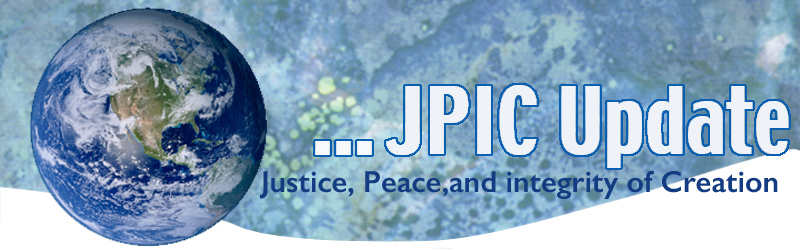 May 8, 2017 CalendarSave the dateMay 20, 2017		Artisans of Peace – see attachmentTaking Action
Health Care BillThe House passed the health care legislation that can eliminate health care coverage for about 24 million people on May 4.   It will go to the senate in a few weeks. If you are opposed to this new bill AHCA call your senator and urge her to oppose this legislation that will make health care unaffordable for millions of people - (202) 225-3121 or see the phone numbers for the Senators that represent California  in the resource section of this UPDATE. You may also contact Senator Mitch McConnell (202) 224-2541) Read about what it will mean for the poor and elderly  if passed.   You may want to look at what is in AHCA from a nonpartisan presentation of what is in the bill by clicking on American Health Care Act of 2017 - BallotpediaInformation/ReflectionWe are the women who touchthe elderly and the children, thehomeless, abused or imprisoned(Jeanne Cools, csj)Nearly 50% of Fortune 500 companies set carbon reduction targets North America, Carbon Reduction, COP 23Almost half of the Fortune 500’s leading U.S. firms have committed to reduce their environmental impact and increase their energy efficiency, according to a new report. The new report, “Power Forward 3.0”, from WWF, Calvert Investments, CDP and Ceres found that 48 per cent of Fortune 500 companies have at least one climate or clean energy target – up 5 per cent since 2014.The findings from the report are based on 2016 company disclosures to CDP, which holds the world's largest collection of self-reported corporate environmental data and other public sources.According to the report, nearly 80,000 emission-reduction projects from 190 Fortune 500 companies delivered almost $3.7 billion in savings for 2016 alone, due to a combination of lower energy costs and improved efficiencies.ResourcesSenator Dianne Feinstein			Senator Kamala Harris202 224-3841 DC Office			202 224-3553 DC Office310 914-7300 LA Office			213 994-5000 LA Office415 393-0707 San Francisco Office		415 355-9041 San Francisco Office